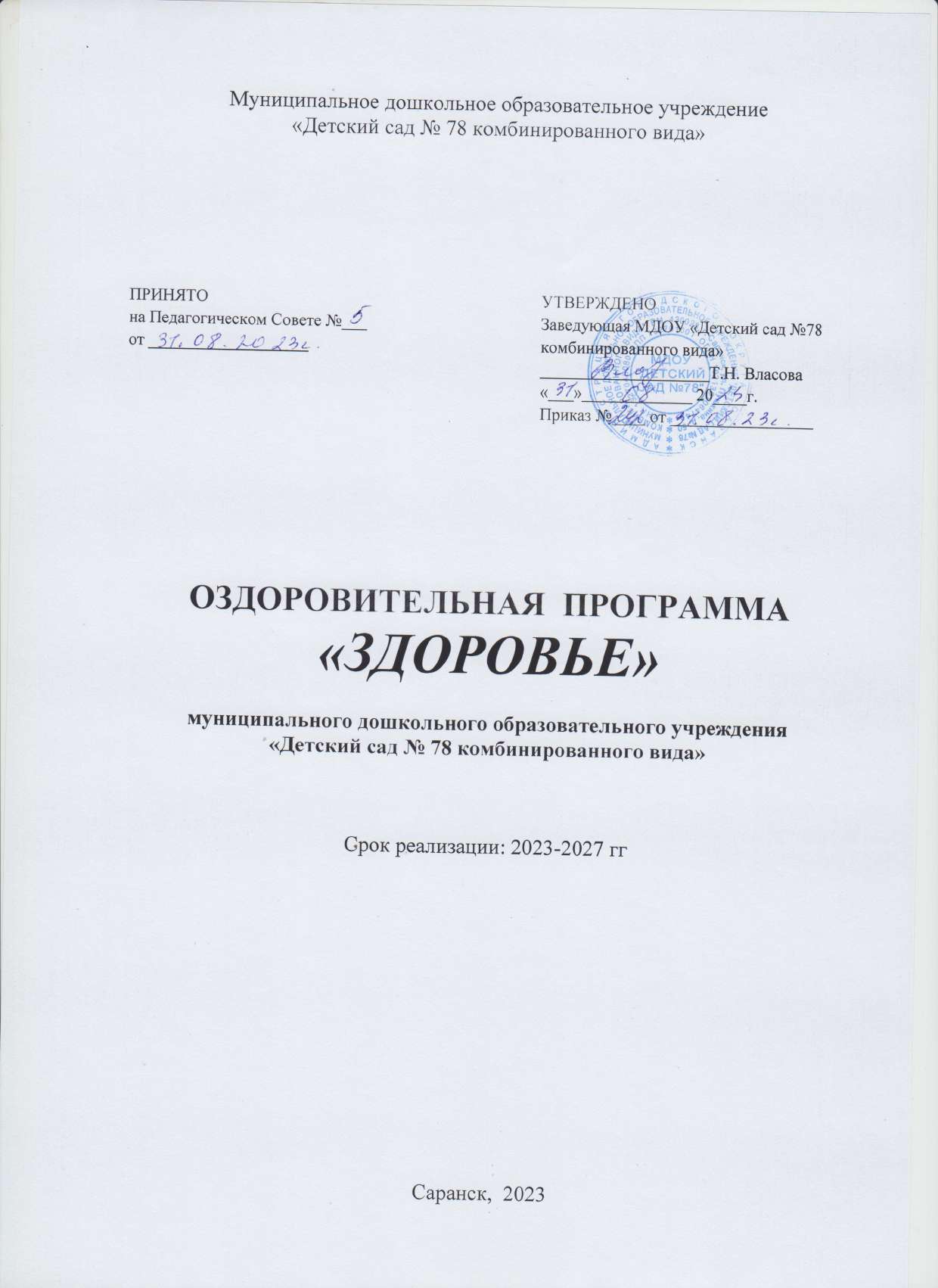 Муниципальное дошкольное образовательное учреждение«Детский сад № 78 комбинированного вида»ОЗДОРОВИТЕЛЬНАЯ  ПРОГРАММА «ЗДОРОВЬЕ»муниципального дошкольного образовательного учреждения«Детский сад № 78 комбинированного вида»Срок реализации: 2023-2027 ггСаранск,  2023СОДЕРЖАНИЕ:1.	ПОЯСНИТЕЛЬНАЯ ЗАПИСКА1.1.	Актуальность	61.2.	Цель и задачи программы	71.3.	Основные принципы реализации программы	71.4.	Этапы реализации программы	81.5.	Ожидаемые результаты…	81.6.	Краткое описание содержания и структуры	92.	АНАЛИЗ ФИЗКУЛЬТУРНО-ОЗДОРОВИТЕЛЬНОЙ РАБОТЫ ЗА 2017- 2022 гг. ДИНАМИКА ЗДОРОВЬЯ И ФИЗИЧЕСКОГО РАЗВИТИЯ ДЕТЕЙ3.	СИСТЕМА И СОДЕРЖАНИЕ ОЗДОРОВИТЕЛЬНОЙ ДЕЯТЕЛЬНОСТИ В ДОО3.1.	Организация профилактической и оздоровительной работы в ДОО	153.2.	Мониторинг физкультурно-оздоровительной работы	253.3.	Организация полноценного питания	263.4.	Комплексная система физкультурно-оздоровительной работы.	273.5.	Консультационно-информационная работа	314.	МАТЕРИАЛЬНО-ТЕХНИЧЕСКОЕ, ПРОГРАМНО-МЕТОДИЧЕСКОЕ И МЕДИЦИНСКОЕ ОБЕСПЕЧЕНИЕ ПРОГРАММЫ4.1.	Организация предметно-развивающей среды ДОО	414.2.	Нормативно-правовое обеспечение программы по организации оздоровительной деятельности…	444.3.	Методическое обеспечение программы…	454.4.	Кадровое обеспечение…	475.	КОНТРОЛЬ И РУКОВОДСТВО ФИЗКУЛЬТУРНО- ОЗДОРОВИТЕЛНОЙ ДЕЯТЕЛЬНОСТИПАСПОРТ ПРОГРАММЫПОЯСНИТЕЛЬНАЯ ЗАПИСКААктуальность программыСегодня сохранение и укрепление здоровья детей – одна из главных стратегических задач развития страны. Она остается самой острой социальной проблемой общества в настоящее время. Стратегическое направление государственной политики в области поддержки и сохранения здоровья детей регламентируется и обеспечивается рядом нормативно-правовых документов. Это закон РФ «Об образовании», где определены принципы государственной политики     в     области     образования,     первым     из     которых     является«гуманистический характер образования, приоритет общечеловеческих ценностей жизни и здоровье человека, свободного развития личности», ФГОС ДО, а также Закон РФ «О санитарно-эпидемиологическом благополучии населения»; Указы Президента России «О неотложных мерах по обеспечению здоровья населения в Российской Федерации», «Об утверждении основных направлений государственной социальной политики по улучшению положения детей в Российской Федерации», Закон РФ «О физической культуре и спорте»,«Конвенция о правах ребёнка» и другие.Проблема воспитания личной заинтересованности каждого человека в здоровом образе жизни в последние годы является особенно актуальной в связи с негативной тенденцией к ухудшению состояния здоровья всех социально- демографических групп населения России и особенно детей дошкольного и школьного возраста.  Исследования Центра здоровья детей и подростков РАМН свидетельствует о том, что около 90% детей имеют отклонения в физическом и психическом здоровье. Решение проблемы требует активного осмысленного отношения к своему здоровью и укреплению его с детских лет.Прошедшие года стали годами борьбы с новой коронавирусной инфекцией COVID-19. Администрацией нашего ДОО на 2020-2022 учебные года был разработан и реализован план профилактических мероприятий в ДОО по коронавирусу с целью сохранения здоровья воспитанников детского сада при обучении в условиях новой коронавирусной инфекцией COVID-19.Анализ деятельности учреждения по профилактическим и оздоровительным мероприятиям ДОО в соответствии с предыдущей программой «ЗДОРОВЬЕ» позволил оценить и выявить проблемы и особенности учебно-воспитательного процесса в ДОО в современных условиях борьбы с коронавирусной инфекцией COVID-19 и выработать основные направления работы для реализации новой программы «ЗДОРОВЬЕ» на 2023-2027 учебные года.Сохранение и укрепление здоровья воспитанников, как одна из основных задач дошкольного образовательного учреждения, должна базироваться на осознанном отношении ребёнка к своему здоровью, которое должно стать системообразующим фактором модернизированной физкультурно- оздоровительной деятельности.Педагогический коллектив нашего учреждения пришел к необходимости переосмысления работы с дошкольниками в сфере не только физического и психического здоровья, но и обучения в целом, организации режима, лечебно- профилактической работы, индивидуальной работы, личностно- ориентированного подхода при работе с детьми. Актуализации внимания воспитателей на главной социальной роли, вооружении родителей основами психолого-педагогических знаний.Цель и задачи программыЦель: сохранение и укрепление психического и физического здоровья детей за счет качественного улучшения работы по укреплению здоровья воспитанников и формирования привычки к ЗОЖ, как показателей общечеловеческой культуры.Задачи:Повышение показателей здоровья воспитанников за счёт качественного улучшения работы по укреплению здоровья детей: осознанного отношения к своему здоровью, формирование представлений и знаний о пользе занятий физическими упражнениями, об основных гигиенических требованиях и правилах.Воспитание у всех участников образовательного процесса потребности в ЗОЖ.Разработка системы медико-педагогического контроля за организацией образовательного процесса в соответствии с требованиями ФГОС ДО.Основные принципы реализации программыПринцип научности – использование научно-обоснованных и апробированных программ технологий и методик.Принцип доступности – использование здоровьесберегающих технологий в соответствии с возрастными и индивидуально-личностными особенностями детей.Принцип активности и сознательности – участие всего коллектива педагогов и родителей в поиске новых, эффективных методов и целенаправленной деятельности по оздоровлению детей.Принцип систематичности - реализация профилактических и оздоровительных мероприятий постоянно, систематично, а не от случая к случаю.Принцип комплексности и интегративности – решение оздоровительных задач в системе образовательного процесса и всех видов деятельности в соответствии с ФГОС ДО.Принцип оптимальности – разумно сбалансированные величины психофизической нагрузки.Принцип гарантированности – реализация прав детей на получение необходимой помощи и поддержки.Принцип адресности – поддержание связей между возрастными категориями, учёт разноуровневого развития и состояния здоровья воспитанников.Этапы реализации программый этап - аналитический, январь-май 2023 г.анализ состояния заболеваемости детей и организации оздоровительной работы за 2017-2022гг.анализ материально-технической базы и кадрового обеспечениявыявление острых проблем в работе детского садавыдвижение гипотез, определение целей, задач работый этап - разработка программы, июнь-август 2023 г.изучение	методической	литературы,	опыта	работы	в	разработке оздоровительных программизучение современных оздоровительных технологийй этап - внедрение и реализация программы , 2023-2026гг.отработка	моделей	и	технологий	системы	оздоровительной	и профилактической работы по сохранению и укреплению здоровья детейметодическое и организационное сопровождениеразвитие педагогического потенциала и профессиональных компетенций сотрудниковсотрудничества с родителямигруппового взаимодействияй этап – итогово-диагностический, 2027 г.проведение сравнительного анализа результативности  	работы по всем направлениям программыОжидаемые результаты реализации программыСоздание здоровьесберегающей, развивающей системы работы, способствующей не только сохранению, но и развитию физического, психического и социального здоровья воспитанников.Снижение заболеваемости у детей не менее чем на 5%.Снижение уровня сезонной заболеваемости (ОРВИ, грипп).Снижение количества наиболее часто болеющих детей в ДОО.Отсутствие травматизма, снижение поведенческих рисков, представляющих опасность для здоровья.Повышение заинтересованности работников детского сада и родителей в оздоровлении детей.Стимулирование внимания дошкольников и их родителей к вопросам здорового образа жизни, рациональной двигательной активности и правильного питания в условиях семьи.Повышение уровня сопротивляемости детского организма с помощью закаливающих мероприятий и индивидуального подхода к каждому ребёнку.Рост профессиональной компетенции и заинтересованности педагогов в сохранении и укреплении здоровья детей (проверка знаний, опрос).Сформированность умений и устойчивого желания ребёнка заботиться о своём здоровье самому и с детства.Краткое описание содержания и структурыОсновные участники реализации программы:воспитанники дошкольного образовательного учреждения;педагогический коллектив;родители (законные представители) детей посещающих ДОО.Основные направления программы:1.Профилактические мероприятия.Раскрываются новые подходы учреждения в организации физкультурно- оздоровительной работы, система работы специалистов, план улучшения здоровья детей. Организация условий при посещении ДОУ в период борьбы с новой коронавирусной инфекцией (COVID-19).Мониторинг физкультурно-оздоровительной работы.Организация рационального питания.Комплексная физкультурно-оздоровительная работа.Раскрываются виды и типы ООД, проводимых в ДОО, формы организации закаливания дошкольников, способы повышения двигательного режима детей в течение дня, профилактические мероприятия в период повышения ОРВИ и гриппа. Работа по организации и формированию у детей привычки к здоровому образу жизни.Консультативно-информационная работа:с педагогами и сотрудникамис родителямиАНАЛИЗ ФИЗКУЛЬТУРНО-ОЗДОРОВИТЕЛЬНОЙ РАБОТЫ ЗА 2017-2022 гг. ДИНАМИКА ЗДОРОВЬЯ И ФИЗИЧЕСКОГО РАЗВИТИЯ ВОСПИТАННИКОВАнализ сведений о здоровье воспитанников за период с 2017 по 2022 гг. показал неуклонный рост процента заболеваемости детей и рост дней, пропущенных по болезни одним ребёнком. В нашем детском саду ведётся большая физкультурно-оздоровительная работа, начиная с момента поступления ребёнка в детский сад. Здоровье детей зависит не только от уровня развития здравоохранения и образования, социально-экономической и экологической ситуации в стране, физических особенностей, условий жизни в семье, санитарной грамотности и гигиенической культуры населения, но и от того, что наша жизнь изменилась с появлением новой коронавирусной инфекции.С этой позиции в центре работы по полноценному физическому развитию и оздоровлению должна находиться семья и детский сад как две основные социальные структуры, которые, в основном, и определяют уровень здоровья ребёнка дошкольного возраста. В «Концепции дошкольного воспитания» подчеркивается: «Семья и детский сад в хронологическом ряду связаны формой преемственности, что облегчает непрерывность воспитания и обучения детей. Однако дошкольник не эстафета, которую передаёт семья в руки педагогов. Здесь важен не принцип параллельности, а принцип взаимопроникновения двух социальных институтов…. Важнейшим условием преемственности является установление доверительного делового контакта между семьёй и детским садом, в ходе которого корректируется воспитательная позиция родителей и педагогов».Анализ заболеваемости и посещаемости МДОУ «Детский сад № 78 комбинированного вида»Распределение по группам здоровьяЕжегодно в ДОО ведется учет и анализ хронических заболеваний детей и определения групп здоровья, что позволяет планировать медицинскую работу с детьми.Анализ сведений о здоровье воспитанников дошкольного возраста (детей 3-7 лет) за период с 2017 по 2022 гг. показал небольшое, но уменьшение дней, пропущенных по болезни одним ребёнком. Что же касается детей раннего возраста (1,5-3 года), то здесь ситуация обстоит иным образом, ежегодно прослеживается прирост процента заболеваемости и увеличение количества дней, пропущенных по болезни одним ребёнком. Это обусловлено тем, что дети этого возраста тяжелее адаптируются к детскому саду, чаще болеют. Незначительно, но увеличивается количество детей с 3 и 4 группой здоровья, тогда как количество детей со 2 группой здоровья становится меньше. Данные указывают на то, что в дошкольное учреждение все реже приходят абсолютно здоровые дети. Поэтому работа с семьями воспитанников становится особенно важным моментом в процессе сохранения и укрепления здоровья детей.Травматизм детей в ДООАдаптация ребёнка в ДООВ детском саду проводится большая работа по созданию благоприятных условий для адаптации детей к условиям ДОО. Дети поступают в детский сад неравномерно, этот процесс проходит в течение с сентября по ноябрь. Педагогами осуществлялся весь комплекс адаптационных мероприятий, направленных на создание психологически комфортных условий пребывания ребёнка в группе: возможность нахождения в группе вместе с мамой в первый день, в течение 2-х часов, индивидуальный подход, щадящий режим пребывания ребёнка в детском саду, консультации для родителей, разработаны и раздаются памятки. Для родителей вновь поступающих детей ежегодно в начале сентября проводится родительское собрание. Отмечается стабильная положительная динамика по лёгкой, средней степени адаптации детей кдетскому саду. Это обусловлено тем, что у педагогов, работающих с детьми раннего возраста, высокий уровень профессиональных компетенций и используемые ими методы и технологии являются эффективными.Мониторинг физической подготовленности детейАнализ результатов диагностики физической подготовленности показал, что процент подготовки высокого уровня детей по физическому развитию ежегодно снижается, средний уровень растёт, низкий – не меняется. Это объясняется сложностями, возникшими в связи с эпидемиологической обстановкой и невозможностью осуществлять ООД в соответствии с календарным планированием (образовательную деятельность пришлось адаптировать под уличные условия). СИСТЕМА И СОДЕРЖАНИЕ ОЗДОРОВИТЕЛЬНОЙ ДЕЯТЕЛЬНОСТИОрганизация профилактической и оздоровительной работы в ДООПодходы, используемые в физкультурно-оздоровительной работе ДООСистема и содержание оздоровительной деятельности воспитателей и специалистов ДООСтратегический план работы МДОУ «Детский сад №78 комбинированного вида»по улучшению здоровья детейМониторинг физкультурно-оздоровительной работыИсследование состояния здоровья детей специалистами ДОО и детской поликлиники:Осмотр детей медперсоналом (врач-педиатр, старшая медицинская сестра), определение группы здоровьяДиспансеризация детей (с 3-х лет)Выявление	нарушений	двигательной	активности,	координации движений и т.д. в беседах с родителями и педагогамиАнтропометрия (до 3-х лет ежеквартально, дошкольные группы -	2 раза в год)Отслеживание успешности обучения воспитанников в период их пребывания в ДОО с целью динамического наблюдения за их развитием:Диагностика по усвоению программ: Основная образовательная программа муниципального дошкольного образовательного учреждения «Детский сад №78 комбинированного вида», Адаптированная основная образовательная программа дошкольного образования детей с тяжелыми нарушениями речи МДОУ «Детский сад №78 комбинированного вида».Диагностика физических качествВедение индивидуальных образовательных маршрутов детей с ОВЗ.Диагностика адаптации ребёнка к условиям ДОО. Выявленные проблемы у детей, берутся под контроль, обсуждаются на педсовете, намечается план индивидуальной работы с детьми. На последнем педсовете (по итогам года), озвучиваются результаты.Организация полноценного питанияПри организации питания рекомендуется придерживаться естественных потребностей воспитанников, исключить насильственное кормление, приучать к правильной, здоровой пище.Формы работы и направления деятельности:Систематический контроль за соблюдением санитарно-гигиенических требований к пищеблокуКонтроль за соблюдением ассортимента продуктовСоблюдение нормативных требований к качеству и количественному объему пищи в соответствии с возрастом детейОбеспечение питьевого режима (вода, соки)Эстетика организации питания и гигиена приема пищиКомплексная система физкультурно- оздоровительной работыПроведение физкультурных занятий разных типов:традиционныетренировочныезанятия-соревнованиязанятия-зачётыигровыесамостоятельные интегрированные с другими видами деятельностипраздники и развлечения и пр.Использование оздоровительных технологий на занятиях:Пальчиковая и артикуляционная гимнастикаДыхательная гимнастикаГимнастика для глазСпециальные коррекционные упражнения, рекомендуемые для использования в работе с детьми с ОВЗХождение по дорожкам «здоровья»Корригирующая гимнастикаЛогоритмические упражненияКомплекс психофизических мероприятий:элементы музыкотерапииэлементы сказкотерапии, смехотерапииобеспечение благоприятного психологического климата в ДООвыбор оптимального темпа работы в соответствии с личностными особенностями детейупражнения с использованием приёмов сенсорной интеграции с детьми с ОВЗСистема эффективных закаливающих процедур:Закаливание обеспечивает тренировку защитных сил организма, повышение устойчивости к воздействию меняющихся факторов окружающей среды и являются необходимым условием оптимального развития ребенка.Основные факторы закаливания:Закаливающее воздействие органично вписывается в каждый элемент        режима дня.Закаливающие процедуры различаются по виду, интенсивности. Закаливание проводится на фоне различной двигательной активности детей  на физкультурных занятиях и других режимных моментах.Закаливание проводится на положительном эмоциональном фоне и при тепловом комфорте организма детей.Формы работы:Соблюдение температурного режима групповых помещениях, в физкультурном и музыкальном залах в течение дняВодное закаливание (мытье прохладной водой рук по локоть после дневного сна)Утренняя гимнастика (средние, старшие и подготовительные группы на свежем воздухе, младшие - в физкультурном или музыкальном     зале)Сон при открытых фрамугах (в зависимости от времени года)Правильная организация прогулки, её длительностьДозированный оздоровительный бег на воздухеСоблюдение сезонной одежды во время прогулок и физкультурных занятий, учитывая индивидуальное состояние детейГимнастика после сна (облегченная одежда, босиком)Хождение	по	«дорожкам	здоровья»	(закаливание,	элементы рефлексотерапии, профилактика плоскостопия)Активизация двигательного режима детей:активизация двигательного режима детей с применением атрибутов и  современных, интересных пособий;создание необходимой развивающей среды;проведение подвижных игр, пеших переходов во время прогулок;строгое соблюдение двигательного режима и режима дня;проведение утренней гимнастики, физкультминуток, игр с движениями в свободной деятельности.Профилактические мероприятия в период пандемии и подъема  ОРВИ и гриппа:Своевременное выявление и изоляция детей с первыми признаками заболевания.Контроль за качеством проведения утреннего фильтра на группах.Максимальное пребывание детей на свежем воздухе.Контроль за режимом проветривания в группах, регулярной влажной уборкой.Использование продуктов содержащих фитонциды для ароматизации помещений (чеснок, лук).Профилактические медикаментозные средства: витамины.Использование рециркуляторов для очистки воздуха групповых помещений и помещений общего пользования (в том числе спортивны, музыкальный залы, кабинеты учителей-логопедов).По мере необходимости, в связи со сложившейся эпидемиологической обстановкой, принятие ограничительных мер для родителей и сотрудников ДОО при посещении образовательного учреждения в соответствии с положением «Об организации работы МДОУ «Детский сад №78 комбинированного вида» в связи с распространением новой коронавирусной инфекции».Формирование представлений у воспитанников о здоровом образе жизниОсновная мысль - ЗОЖ не формируется с помощью отдельных мероприятий. Каждая минута пребывания ребёнка в детском саду должна способствовать решению этой задачи, которая осуществляется по следующим направлениям:привитие стойких гигиенических навыков;обучение уходу за своим телом;формирование элементарных представлений об окружающей среде, опасных ситуациях в быту, выработке знаний и умений действовать в опасных жизненных ситуациях;формирование привычки и стойкого желания ежедневных физических упражнений;развитие представлений о строении собственного тела, назначении органов, представлений о том, что полезно и что вредно организму;выработка у ребёнка осознанного отношения к своему здоровью, умение определить свои состояния и ощущения; понимать переживаемые чувства других и правильно на них реагировать.Факторы воздействия на формирование у детей привычки к ЗОЖ:Физкультурно-оздоровительная работа в детском садуРациональное питаниеПолноценный сонСоблюдение оптимального температурного воздушного режимаПсихологически комфортная обстановка пребывания ребенка в ДООСоциально-бытовые условия пребывания ребёнка в семье, её традицииРабота с детьми по формированию привычки к ЗОЖ:Обеспечение эмоционального благополучия каждого ребёнка, личностно-ориентированного общения взрослого и ребёнка.Организация рационального питания и воспитание культуры еды (знание названия блюд, из каких продуктов приготовлено блюдо, полезные свойства продуктов, правила поведения за столом).Обучение приёмам дыхательной и пальчиковой гимнастики, самомассажу, занятиям на тренажёрах, способам страховки на спортивном оборудовании, закаливанию, правилам личной гигиены на специально организованных занятиях и в повседневной жизни.Проведение тематических занятий на группах.Проведение физкультурной ООД (занятий) 3 раза в неделю.Проведение недель здоровья (2 раза в год), организация активного досуга в каникулярные дни.Консультационно-информационная работаРабота с педагогическим коллективом – одно из важнейших направлений по укреплению и сохранению физического и психологического здоровья детей.Цель: создание системы мотивации педагогического коллектива на сохранение и укрепление физического и психического здоровья каждого ребёнка.Задачи:внедрение новых технологий по развитию психического и физического здоровья воспитанников;внедрение современных методов мониторинга здоровья;пропаганда здорового образа жизни;организация сбалансированного питания (десятидневное меню);обучение дошкольников здоровому образу жизни, проведение бесед, валеологических занятий;максимальное обеспечение двигательной активности в детском саду, использование физкультминуток, релаксации, элементов психогимнастики, пальчиковой гимнастики, дыхательных упражнений.просветительская работа с родителями по направлениям программы«ЗДОРОВЬЕ».Формы:АнкетированиеИндивидуальные беседыКонсультации по запросуПедсоветы, круглый стол, семинары-практикумыПраздники и досугиТренинги	для	педагогов	по	сохранению	собственного психологического здоровьяОрганизация мероприятий с педагогическим коллективом по созданию условий для формирования у детей привычки к ЗОЖ:Обеспечение гибкого режима дня в детском саду Проведение профилактических медицинских мероприятийпрофилактическая работа с родителями и педагогами по снижению заболеваемости;вакцинация в соответствии с национальным календарем прививок;контроль за санитарным состоянием учреждения;контроль за питанием;проведение с детьми занятий по теме «Я и моё здоровье».Организация и проведение мероприятий по созданию комфортных условий и психологического благополучия во время пребывания ребенка в детском саду:создание соответствующей развивающей среды в группах;создание	условий	для	обеспечения	активной	двигательной деятельности в группе и на прогулке;физкультурные и музыкальные праздники и развлечения;создание благоприятного психологического климата в группе и дошкольном учреждении в целом;рациональное использование музыкотерапии, песочной терапии, арт- терапии для нормализации эмоционального состояния детей и других методов психокоррекции;использование на физкультурных занятиях и в других благоприятных режимных моментах элементов психогимнастики;оптимизация форм общения в педагогическом коллективе (взрослый- взрослый) и общения с детьми (взрослый-ребёнок);применение психолого-педагогических приёмов, направленных на предупреждение нежелательных аффективных проявлений у детей (индивидуальные беседы и педагога-психолога с ребёнком и родителями, воспитателями и специалистами детского сада, проведение подвижных, сюжетно-ролевых и режиссерских игр и др.)Обеспечение безопасного пребывания ребенка в ДОО:проведение инструктажей и соблюдение всеми сотрудниками учреждения инструкции по охране жизни и здоровья детей;проведение с детьми практических занятий по теме «Опасные ситуации»Работа с родителями и пропаганда ЗОЖ в семьеОдним из основных направлений по формированию физически и психически здорового ребёнка является работа с родителями. Беседы на родительских собраниях привели нас к выводу, что даже у образованных родителей уровень знаний и умений в области воспитания привычки к ЗОЖ невысок, а интерес к данной проблеме возникает лишь тогда, когда ребёнку уже требуется медицинская или психологическая помощь. Большинство родителей не понимают самой сущности понятия «здоровье», рассматривают его только как отсутствие заболеваний, а средство оздоровления детского организма видят лишь в лечебных и закаливающих мероприятиях, совершенно не учитывая взаимосвязь всех составляющих здоровья: физического, психического и социального.Задачи работы с родителями:повышение педагогической культуры родителей;валеологическое просвещение родителей в создании экологической и психологической среды в семье;изучение и распространение положительного семейного воспитания;включение родителей в совместную работу по оздоровлению детей.Формы работы:проведение родительских собраний, семинаров-практикумов, консультаций;анкетирование;выпуск информационных листов;педагогические беседы с родителями (индивидуальные и групповые) по проблемам;дни открытых дверей;экскурсии по детскому саду для вновь прибывших детей, в период адаптации;показ занятий для родителей;совместные занятия для детей и родителей;круглые столы с привлечением специалистов детского сада;организация совместных дел (постройка горки, расчистка участка от снега и др.).Методы, используемые педагогами в работе:анкетирование родителейбеседы с родителямитематические беседы с ребёнкомнаблюдения за ребёнкомизучение продуктивной деятельности детей и обсуждение результатаС целью улучшения профилактической работы с родителями по вопросам закаливания и оздоровления ребёнка старшая медсестра проводит с родителями индивидуальные консультации и беседы по темам:причины частых и длительно текущих острых респираторных заболеваний;профилактика ОРЗ в домашних условиях;закаливающие процедуры дома и в дошкольном учреждении;значение режимных моментов для здоровья ребенка;о питании дошкольников;профилактика паразитарных и острых кишечных заболеваний у детей;вредные привычки	у взрослых (употребление 	алкоголя,	курение, наркомания и др.) и их влияние на здоровье;воспитание культурно-гигиенических навыков у дошкольников и др.План работы с родителями:Продолжить проведение совместных мероприятий: «дней 	здоровья»,  физкультурных праздников и досугов.Проведение родительских собраний и индивидуальных консультаций.План мероприятий по профилактике школьной дезадаптацииСпортивные праздники«Папа, мама, я – спортивная семья», «Веселые старты» и др.Консультации, памятки, информация о безопасном поведении в бытуИнформационный стендРодительские собрания(все специалисты)Консультации о ЗОЖ (врач-педиатр, медсестра)Пропаганда здорового образа жизни в семьеСовместные походы на природу (инструктор по физической культуре)Организация досуга в семье (музыкальный руководитель)Иинформация и консультации для родителей на сайте ДОО и на официальной странице в социальной сети ВКРодительские практикумы по закаливанию(инструктор по физической культуре)Консультационный центр (все специалисты)Празднование дня именинника в группах (воспитатели, инструктор по физической культуре)МАТЕРИАЛЬНО-ТЕХНИЧЕСКОЕ, ПРОГРАММНО-МЕТОДИЧЕСКОЕ И МЕДИЦИНСКОЕ БЕСПЕЧЕНИЕ ПРОГРАММЫПомещения для физкультурно-оздоровительной и коррекционно-развивающей работы с детьми:Спортивный залСпортивная площадка на территории детского садаСпортивные уголки в каждой группеМузыкальный зал2 кабинета учителя – логопедаМедицинский блок:Медицинский кабинетПроцедурный кабинетОрганизация предметно – развивающей среды  ДООПеречень спортивного оборудования физкультурного залаНормативно-правовое обеспечение программы по организации оздоровительной деятельностиДошкольное образовательное учреждение в своей деятельности руководствуется нормативно-правовыми документами разного уровня: федерального,	регионального,	муниципального, регламентирующими деятельность, а также внутренними локальными актами, регулирующими деятельность учреждения:Конституция Российской Федерации, ст.43,72.Семейный кодекс Российской Федерации.Конвенция о правах ребёнка.Закон Российской Федерации «Об образовании» от 29.12.2012 г. № 273.Приказ Министерства образования и науки РФ от 17.10.2013г. №1155 г. Москва «Об утверждении федерального государственного стандарта   дошкольного образования».«Инструкция по внедрению оздоровительных технологий в деятельность образовательных учреждений», утвержденная приказом Минздрава РФ № 139 от 04.04.2003г.Письмо Минообразования РФ от 14.03.00 №65/23 -16 «О гигиенических требованиях к максимальной нагрузке на детей дошкольного возраста в организованных формах обучения».СанПиН 2.3/2.4.3590-20 «Санитарно-эпидемиологические требования к организации общественного питания населения» от 27.10.2020г.СП 2.4.3648-20 «Санитарно-эпидемиологические требования к организациям воспитания и обучения, отдыха и оздоровления детей и молодёжи» от 28.09.2020г.Устав и другие локальные акты ДОО.Методическое обеспечение (программы, технологии, методические рекомендации по организации оздоровительной деятельности)Комплексные программы дошкольного образования Парциальные программы:□	«Приобщение к истокам русской народной культуры» (автор Т.П. Князева),□	«Мы» Программа экологического образования дошкольников (автор С.Н. Николаева), □	«Основы безопасности жизнедеятельности детей дошкольного возраста» (автор И.И. Авдеева),□	«Я- человек» (автор С.А. Козлова), □	«Музыкальные шедевры» (автор О.П. Радынова),□	«Конструирование и ручной труд в детском саду»/ Л.В.Куцакова□	«Цветные ладошки»/ И.А.Лыкова□	«Волшебный мир театра»/ С.И.МерзляковаПедагогические технологии в образовательном процессеКадровое обеспечение программыПовышение квалификации педагогических и медицинских кадровВопросы повышения педагогической культуры родителей необходимо рассматривать в тесной связи с повышением квалификации самих воспитателей и специалистов, поскольку уровень их профессионального мастерства определяет отношение семьи к детскому саду, педагогам и их требованиям. Педагоги детского сада постоянно повышают свою квалификацию через прохождение курсов повышения квалификации, тематических и целевых курсов при «Центр непрерывного повышения профессионального мастерства педагогических работников  «Педагог 13.ру», Федеральной службе по надзору в сфере защиты прав потребителей и благополучия человека ФБУН «Новосибирский научно-исследовательский институт гигиены» Роспотребнадзора, ООО «Центр инновационного  образования и воспитания», АНКО ДПО «НИИ ВОО содействия развитию профессиональной сферы дошкольного образования «Воспитатели России» и др.В период с 2017-2022 годы педагоги нашего образовательного учреждения прошли обучение по таким направлениям, как «Основы здорового питания для дошкольников», «Оказание первой помощи пострадавшим в образовательной организации», «Коррекционная педагогика и особенности образования и воспитания детей с ОВЗ».Контроль и руководство физкультурно-оздоровительной деятельностьюЦиклограмма контроля за осуществлением физкультурно-оздоровительной работыКонтроль физкультурно-оздоровительных мероприятий Группа №	_____Воспитатель:+ выполнено в полном объёме; - не выполнено; + - выполнено частичноЗаключениеМы считаем, что система работы по основной оздоровительной программе «Здоровье» позволит нам качественно достичь поставленную цель в сохранении и укреплении физического и психического здоровья детей, в формировании у родителей, педагогов, детей ответственности в деле сохранения своего здоровья,  в улучшении медико-социальных условий пребывания ребенка в детском саду.Ориентация на успех, высокая эмоциональная насыщенность занятий, постоянная опора на интерес, воспитание чувства ответственности за порученное дело - все это даст положительный эффект в нашей работе: у большинства детей уже наметилась тенденция сознательного отношения к своему здоровью и использованию доступных средств для его укрепления, стремления к расширению двигательного опыта.В результате внедрения и реализации основной оздоровительной программы«Здоровье», дети МДОУ должны показать высокий уровень развития физических качеств, отдельных качественных сторон двигательных возможностей человека: быстроты, силы, гибкости, равновесия, выносливости и ловкости и достаточный уровень развития основных движений.Что бы мы хотели видеть в перспективе?  Портрет идеально здорового ребенка:Прежде всего, если он и болен, то очень редко и ни в коем случае не тяжело.Он жизнерадостен и активен, доброжелательно относиться к окружающим его людям - взрослым и детям.Положительные эмоциональные впечатления преобладают в его жизни,тогда как отрицательные переносятся им стойко и без вредных последствий.Развитие его физических, прежде всего двигательных качеств, проходят гармонично. Нормальный, здоровый ребенок (это самое главное) достаточно быстр, ловок и силен.Неблагоприятные погодные условия, резкая их смена, здоровому ребенку не страшны, так как он закален,  его система терморегуляции хорошо тренирована. Поэтому, как правило, он не нуждается в каких-либо лекарствах.Благодаря рациональному питанию и регулярным занятиям физкультурой такой ребенок не имеет лишней массы тела. ПРИНЯТО                                                                                                                                на Педагогическом Совете №___                                                                                  от ___________________УТВЕРЖДЕНО                                                                          Заведующая МДОУ «Детский сад №78                                            комбинированного вида»                     ____________________Т.Н. Власова                        «___»_____________ 20____г.                                                                Приказ №____ от _________________НаименованиепрограммыПрограмма «Здоровье» на 2023-2027 гг.Дата утвержденияПрограммыПедагогический совет № 5 от 30.08.2022 г.Основание дляразработки ПрограммыВысокая заболеваемость детей. Повышение заинтересованности родителей в организации сотрудничества с детским садом в проведении физкультурно-оздоровительной работы и профилактических мероприятий по сохранению иукреплению здоровья дошкольников и формированию привычки к ЗОЖ.Исполнители ПрограммыПедагоги, медицинский персонал, дети, родители (законные представители).Цель ПрограммыСохранение и укрепление психического и физического здоровья детей за счёт качественного улучшения работы по укреплению здоровьявоспитанников и формирования привычки к ЗОЖ.Задачи ПрограммыПовышение показателей здоровья воспитанников за счёт качественного улучшения работы по укреплению здоровья детей: осознанного отношения к своему здоровью, формирование представлений и знаний о пользе занятий физическими упражнениями, об основных гигиенических требованиях и правилах, увеличение показателей двигательной активности детей.Воспитание у всех участников образовательного процесса потребности в ЗОЖ.Разработка системы медико-педагогического контроля за организацией образовательного процесса в соответствии с требованиями ФГОСДО.Целевые ориентиры ПрограммыВыполнение режима дня с включением в него здоровьесберегающих технологий.Показатели заболеваемости (снижение количества дней пропущенных ребенком по болезни; количества случаев простудных заболеваний; средней продолжительности болезни одним ребенком при простудных заболеваниях).Активное участие всех участников образовательного     процесса	в совместной деятельности по здоровьесбережению.Сроки реализацииПрограммыПрограмма рассчитана на 4 года (2023-2027 гг.)Перечень разделов программыПояснительная записка.Анализ физкультурно-оздоровительной работы за 2017-2022 гг. Динамика здоровья, физического развития и физической подготовленности воспитанников.Система и содержание оздоровительной деятельности.Материально-техническое,	программно- методическое и медицинское обеспечение программы.Контроль и руководство физкультурно- оздоровительной деятельности.Ожидаемые конечные результатыСоздание здоровьесберегающей, развивающей системы работы, способствующей не только сохранению, но и развитию физического, психического и социального здоровья воспитанников.Снижение заболеваемости у детей не менее чем на 5%.Снижение уровня сезонной заболеваемости (ОРВИ, грипп).Снижение количества наиболее часто болеющих детей в ДОО.Отсутствие        травматизма,	снижение поведенческих рисков, представляющих опасность для здоровья.Увеличение показателей двигательной активности детей.Вовлечение	большего	количества воспитанников в спортивные секции и учреждения дополнительного образования.Повышение	заинтересованности	и непосредственного участия работников детского сада и родителей в оздоровлении детей.Стимулирование внимания дошкольников и их родителей к вопросам здорового образа жизни, рациональной двигательной активности и правильного питания в условиях семьи.Повышение уровня сопротивляемости детского организма с помощью закаливающихмероприятий и индивидуального подхода к каждому ребёнку.Рост профессиональной компетенции и заинтересованности педагогов в сохранении и укреплении здоровья детей (проверка знаний, опрос).Сформированность умений и устойчивого желания ребёнка заботиться о своём здоровьесамому и с детства.Управление программой и осуществление ее реализациейПедагогический совет ДОО№Показатели2017 год2017 год2017 год2018 год2018 год2018 год2019 год2019 год2019 год2020 год2020 год2020 год2021 год2021 год2021 год№ПоказателиВсегоЯслиСадВсегоЯслиСадВсегоЯслиСадВсегоЯслиСадВсегоЯслиСад1Среднесписочный состав3233329233046284340612822Д/д по плану4619339034229031785232529460591549301498533Д/д по факту2955617382781822285116121124376204804328164Д/д пропущенные17228220315025902910617968215344497170375Д/д по болезни42503603890239320121924869148233876Д/д прочие1297018431112765367605776166653015136507Пропуск одного ребёнкапо болезни24,81,723,115,58,37,221,56,415,18Индекс здоровья15% - 40%22 %22 %22 %22 %22 %22 %22%22%22%27%27%27%Показат елиВсего детей в ДООВсего детей в ДООВсего детей в ДООВсего детей в ДООВсего детей в ДООс 1 группой  здоровьяс 1 группой  здоровьяс 1 группой  здоровьяс 1 группой  здоровьяс 1 группой  здоровьясо 2 группой   здоровьясо 2 группой   здоровьясо 2 группой   здоровьясо 2 группой   здоровьясо 2 группой   здоровьяс 3 группой  здоровья                  с 3 группой  здоровья                  с 3 группой  здоровья                  с 3 группой  здоровья                  с 3 группой  здоровья                  с 4 группой здоровьяс 4 группой здоровьяс 4 группой здоровьяс 4 группой здоровьяс 4 группой здоровьяПоказат ели2017201820192020202120172018201920202021201720182019202020212017201820192020202120172018201920202021Количество детей323330340119123123184181192192523112% от общего числа детей вДОО100%100%100%36,8%37,3%36,2%57%54,8%56,4%5,9%7,6%6,8%0,3%0,3%0,6%ПоказателиСлучаи травматизмаСлучаи травматизмаСлучаи травматизмаСлучаи травматизмаСлучаи травматизмаПоказатели20172018201920202021Количество случаев травматизма детей00000% от общего числа детей в ДОО00000ПараметрыВсего поступилодетей в ДОУВсего поступилодетей в ДОУВсего поступилодетей в ДОУВсего поступилодетей в ДОУВсего поступилодетей в ДОУЛегкая степеньЛегкая степеньЛегкая степеньЛегкая степеньЛегкая степеньСредней  тяжестиСредней  тяжестиСредней  тяжестиСредней  тяжестиСредней  тяжестиТяжелая степеньТяжелая степеньТяжелая степеньТяжелая степеньТяжелая степеньПараметры20172018201920202021201720182019202020212017201820192020202120172018201920202021Кол-во детей60362430231823126710% от общегочисла детей100%100%100%50%64%75%38%33%25%12%3%0%ДетиОбщая численность воспитанниковОбщая численность воспитанниковОбщая численность воспитанниковОбщая численность воспитанниковОбщая численность воспитанниковВсего  обследовано  детейВсего  обследовано  детейВсего  обследовано  детейВсего  обследовано  детейВсего  обследовано  детейВысокий уровеньВысокий уровеньВысокий уровеньВысокий уровеньВысокий уровеньСредний уровеньСредний уровеньСредний уровеньСредний уровеньСредний уровеньНизкий уровеньНизкий уровеньНизкий уровеньНизкий уровеньНизкий уровеньДети2017201820192020202120172018201920202021201720182019202020212017201820192020202120172018201920202021Дети 3-7лет32333034028225818413811543137138138753% от общего числадетей100%100%100%97%90%54%49%44%23%49%54%75%2%2%2%№ п/пНаправление деятельностиВиды деятельностиОбоснованиеЧастота занятий1.Физкультурно- оздоровительноеОрганизованнаяобразовательная деятельностьОсновная образовательная программа муниципального дошкольного образовательного учреждения «Детский сад№ 78 комбинированного вида»Адаптированная основная образовательная программа дошкольного образования детей  с тяжелыми нарушениями речи МДОУ«Детский сад № 78 комбинированного вида»3 раза в неделю1.Физкультурно- оздоровительноеИнтегрированнаядеятельностьОсновная образовательная программа муниципального дошкольного образовательного учреждения «Детский сад№ 78 комбинированного вида»Адаптированная основная образовательная программа дошкольного образования детей  с тяжелыми нарушениями речи МДОУ«Детский сад № 78 комбинированного вида»По плану ДОО1.Физкультурно- оздоровительноеУтренняя гимнастикана свежем воздухе со средней группыОсновная образовательная программа муниципального дошкольного образовательного учреждения «Детский сад№ 78 комбинированного вида»Адаптированная основная образовательная программа дошкольного образования детей  с тяжелыми нарушениями речи МДОУ«Детский сад № 78 комбинированного вида»Ежедневно1.Физкультурно- оздоровительноеГимнастика после снаОсновная образовательная программа муниципального дошкольного образовательного учреждения «Детский сад№ 78 комбинированного вида»Адаптированная основная образовательная программа дошкольного образования детей  с тяжелыми нарушениями речи МДОУ«Детский сад № 78 комбинированного вида»Ежедневно1.Физкультурно- оздоровительноеФизкультурные досуги,дни здоровьяОсновная образовательная программа муниципального дошкольного образовательного учреждения «Детский сад№ 78 комбинированного вида»Адаптированная основная образовательная программа дошкольного образования детей  с тяжелыми нарушениями речи МДОУ«Детский сад № 78 комбинированного вида»1 раз в месяц1.Физкультурно- оздоровительноеФизкультурныепраздникиОсновная образовательная программа муниципального дошкольного образовательного учреждения «Детский сад№ 78 комбинированного вида»Адаптированная основная образовательная программа дошкольного образования детей  с тяжелыми нарушениями речи МДОУ«Детский сад № 78 комбинированного вида»2 раза в год2.Психо- эмоциональное развитиеСовместные занятия воспитателей, учителя- логопеда, музыкального руководителя иинструктора по физической культуреТематическое планированиеПо плану ДОО3.Работа с родителямиСовместные физкультурные праздники, дниздоровья с родителямиПо плану ДООВоспитатели и специалистыЗадачи работыФормы работы, направления деятельностиПериодичностьИнструктор по физической культуреСохранение и укрепление физического и психического здоровья детей;Формирование		жизненно необходимых	двигательных умений и навыков ребёнка в соответствии		с		его индивидуальными особенностями;Создание условий для реализации потребности детей в двигательной активности;Воспитание потребности в здоровом образе жизни, выработка привычки к соблюдению режима дня, потребности в физических упражнениях и играх;5. Воспитание    физических-  Проведение	диагностики	физической подготовленности.- Проведение физкультурных занятий. Проведение утренней гимнастики.- Индивидуальная работа с детьми с ОВЗ, с детьми, имеющими отставание в физическом развитии.- Проведение	физкультурных	праздников	и развлечений.- Консультации для педагогов и родителей. Участие в проведении ППк ДОО.В соответствии с требованиями программы и возрастными особенностями детей.качеств,	необходимых	дляполноценного	развития личности.Воспитатель Укрепление					здоровья ребёнка,	его		гармоничное психофизическое			развитие, повышение работоспособности организма и	приобщение к здоровому          образу жизни;Формирование двигательных	умений	и  навыков, развитие физических качеств (силы, ловкости, выносливости,  гибкости 	и др.) и   двигательных	способностей (координации							движений, дыхательных			функций)	у детей	разных					возрастных групп;Формирование  осознанности двигательных  действий, развитие  пространственных ориентировок, развитие внимание, памяти, мышления;Воспитание	двигательной культуры,  нравственно- волевых качеств: смелости, настойчивости, чувства собственного достоинства.Обучение	на	занятиях:	игровые,	сюжетные, интегрированные; тематические;Досуги, развлечения, праздники.В соответствии с расписанием организованной образовательной деятельности по возрастной группе.ВоспитательВоспитание			здорового ребенка	через		реализацию системы		физкультурно- оздоровительных мероприятий.Привлечение родителей к организации сотрудничества по вопросам оздоровления и закаливания детского  организма.Соблюдение режима дня.Проведение бодрящей, общеразвивающей, дыхательной и других гимнастик (пальчиковая, для глаз).Проведение оздоровительного закаливания. Работа с родителями.Взаимодействие с инструктором по физической культуре, старшей медсестрой, учителем- логопедом.Участие в проведении ППк ДОО.В соответствии с расписанием организованной образовательной деятельности по возрастной группе.Учитель-логопедИзучение	уровня		речевого, познавательного,	социально- коммуникативного, физического 	развития	   индивидуально-личностных особенностей детей, нуждающихся в логопедической поддержке, определение	основных направлений и содержания работы с каждым из них.Систематическое проведение необходимой профилактической и коррекционно-речевой работыс детьми в соответствии с ихИндивидуальные и подгрупповые занятия с детьми.Проведение диагностики.Консультативная помощь воспитателям и родителям.Интегрированные занятия с воспитателями, специалистами ДОО.Организация и проведение ППк, руководство ведением индивидуальных образовательных маршрутов.В соответствие с планом.индивидуальными программами.Формирование у педагогического коллектива ДОО и родителей информационной готовности к логопедической работе, оказание им помощи в организации полноценной речевой среды.Координация усилий педагогов и родителей, контроль качества проведенияречевой работы с детьми.МедсестраОсуществление первичной профилактики.Контроль организации питания.1.Контроль санитарно – гигиенических условий  в ДОО.2.Контроль состояния калорийности питания и анализ качества питания.Контроль санитарно – гигиенического состояния пищеблока.4.Бракераж готовой продукции.Постоянно ЕжедневноМедсестраКонтроль физического воспитанияГигиеническое воспитание в детском коллективе.Иммунопрофилактика.Мероприятия по обеспечению благоприятной адаптации детей к ДОО.Организация витаминотерапии.Анализ состояния здоровья. Диспансеризация.Распределение воспитанников на медицинские группы для занятий физкультурой.Анализ эффективности физического воспитания с оценкой физической подготовленности детей.Осуществление контроля организации физического воспитания, закаливающих мероприятий.Рекомендации по организации и проведению гигиенического воспитания, формированию навыков здорового образа жизни.Организация мероприятий по профилактике нарушения осанки и плоскостопия.Контроль гигиенического воспитания.Планирование и анализ вакцинации.Осмотр детей перед прививкой.Контроль состояния здоровья после прививки, регистрация местной и общей реакции на прививку.Рекомендации по адаптации детей и ее  коррекции (совместно с педагогом).Контроль течения адаптации и проведение  медико-педагогической коррекции. Работа ППк ДОО.7.1.Витаминизация 3 блюда витамином «С»(аскорбиновой кислотой)- витаминизация мультивитаминами (ревит, аскорбиновая кислота).8.1.Анализ состояния здоровья воспитанников, разработка медико-педагогических мероприятий. 8.2.Проведение профилактических медицинских осмотров.8.3.Рекомендации педагогам по коррекцииотклонений в состоянии здоровья. Контроль их выполнения.2 раза в год 2 раза в год ЕжемесячноПо необходимостиПостоянноВ соответствии с национальным календарем прививокПостоянноЕжедневно осень, зимаЕжемесячноОдин раз в год В течение года№СодержаниеГруппаПериодичность выполненияОтветственныеСрок выполненияОптимизация режимаОптимизация режимаОптимизация режимаОптимизация режимаОптимизация режимаОптимизация режима1.Организация жизни детей в адаптационный период, созданиекомфортного режимаВсе группыЕжедневноВоспитатели, медсестраВ течение года2.Определение оптимальной нагрузкина ребенка, с учетом возрастных и индивидуальных особенностейВсе группыЕжедневноСтаршийвоспитатель специалисты ДООВ течение года3.Физкультурные занятия (ООД)Все группы3 раза в неделюИнструктор по физическойкультуреВ течение года4.Гимнастика после дневного снаВсе группыЕжедневноВоспитатели, инструктор по физическойкультуреВ течение года5.Прогулки с включениемподвижных игровых упражненийВсе группыЕжедневноВоспитателиВ течение года6.Музыкально – ритмические занятияВсе группы2 раза в неделюМузыкальныйруководитель, воспитателиВ течение года7.Физкультурные праздники и досугиВсе группы1 раз в месяцИнструктор пофизической культуреВ течение года8.Неделя здоровьяВсе группы2 раза в годСтарший воспитательпедагоги ДОО, медсестра,В течение годаинструктор по физической культуре,специалисты ДОО (по необходимости)9.Пальчиковая гимнастикаВсе группы3-4 раза в деньВоспитатели,специалисты ДООВ течение года10.ФизкультминуткиВсе группыЕжедневноВоспитатели,специалисты ДООВ течение года11.Подвижные игрыВсе группыЕжедневноВоспитатели,специалисты ДООВ течение годаОхрана психического здоровьяОхрана психического здоровьяОхрана психического здоровьяОхрана психического здоровьяОхрана психического здоровьяОхрана психического здоровья1.Использование приемоврелаксации: минуты тишины, музыкальные паузыВсе группыЕжедневнонесколько раз в деньВоспитатели, специалисты ДООВ течение годаМедико-профилактическое направлениеМедико-профилактическое направлениеМедико-профилактическое направлениеМедико-профилактическое направлениеМедико-профилактическое направлениеМедико-профилактическое направление1.Дыхательная гимнастика в игровой формеВсе группы3 раза в деньВоспитатели, инструктор по физическойкультуреВ течение года2.Витаминотерапия: ревит, аскорбиновая кислотаВсе группы (по согласованиюс родителями)1 раз в день (10 дней)Медсестра2 раза в год4.Ароматизация помещений (чеснок)Все группыпо плану профилактически х мероприятийМедсестра, воспитатели4 раза в год октябрь, декабрь, февраль, апрельЗакаливание, с учётом состояния здоровья ребёнкаЗакаливание, с учётом состояния здоровья ребёнкаЗакаливание, с учётом состояния здоровья ребёнкаЗакаливание, с учётом состояния здоровья ребёнкаЗакаливание, с учётом состояния здоровья ребёнкаЗакаливание, с учётом состояния здоровья ребёнка1.Воздушные ванныВсе группыЕжедневноВоспитателиВ течение года2.Прогулки на воздухеВсе группыЕжедневноВоспитателиВ течение года3.Гимнастика после сна(босохождение)Все группы(кроме малышей)ЕжедневноВоспитателиВ течение года4.Мытье рук по локоть после снаВсе группы(кроме малышей)ЕжедневноВоспитателиВ течение года5.Игры с водойВсе группыпо плануВоспитатели, инструктор по физическойкультуреВ течение года№Виды занятийОсобенности организации1. Физкультурно-оздоровительная работа1. Физкультурно-оздоровительная работа1. Физкультурно-оздоровительная работа1.1.Утренняя гимнастикаЕжедневно на открытом воздухе или вспортивном и музыкальном залах. Длительность 6-12 мин.1.2.Двигательная разминкаЕжедневно во время большого перерыва междузанятиями. Длительность 7-10 мин.1.3.ФизкультминуткаЕжедневно, по мере необходимости, взависимости от вида и содержания занятий. Длительность 1-3 мин.1.4.Подвижные игры ифизические упражнения на прогулкеЕжедневно во время утренней прогулки. Игры,подобранные с учетом индивидуальных особенностей детей.	Длительность 10-30 мин.1.5.Оздоровительный бег1-2 раза в неделю, подгруппами по 5-7 человек,во время утренней прогулки. Длительность 3-7 мин.1.6.Индивидуальная работапо развитию основных видов движенийЕжедневно во время вечерней прогулки.Длительность 5-15 мин.1.7.Гимнастика последневного снаЕжедневно, по мере пробуждения и подъемадетей. Длительность не более 10 мин.2. Самостоятельные занятия2. Самостоятельные занятия2. Самостоятельные занятия2.1Самостоятельнаядвигательная деятельностьЕжедневно, под руководством воспитателя, впомещении и на открытом воздухе. Продолжительность зависит от возрастных особенностей детей.3. Праздники и развлечения3. Праздники и развлечения3. Праздники и развлечения3.1Неделя здоровья1 раз в год.3.2Физкультурный досуг1 раз в месяц на улице или в спортивном зале.Длительность 20-40 минут.3.3Физкультурно праздникина воздухе2 раза в год.Длительность 25-50 минут.3.4Игры – соревнованиямежду детьми разных возрастных групп1-2 раза в год на воздухе. Длительность 30-50минут.4. Совместная физкультурно-оздоровительная работа ДОО и семьи4. Совместная физкультурно-оздоровительная работа ДОО и семьи4. Совместная физкультурно-оздоровительная работа ДОО и семьи4.1Участие родителей вродительских собраниях, индивидуальное консультирование.В течение года4.2Участие родителей в физкультурно- оздоровительных праздниках иразвлечениях.В течение года№МероприятияТемаОтветственныеГод1.ПедсоветыПо вопросам физкультурно-оздоровительной направленности.Старший воспитатель2023-2027 гг2.Совещание при заведующем1.Выполнение санитарно – гигиенического режима. 2.Охрана здоровья воспитанников.Анализ питания, заболеваемости.Санитарно – эпидемиологическая работа в ДОО.Медсестра Заведующий ДООЕжегодно Ежегодно1 раз в месяц 1 раз в месяц3.Педагогические часы1.Анализ адаптации вновь поступающих детей. 2.Оздоровительная работа в ДОО.Закаливающие процедуры.Внедрение	здоровьесберегающих	технологий	в педагогический процесс ДОО.Старший воспитатель Медсестра Инструктор по физической культуре1 раз в год 2 раза в год 1 раз в год 1 раз в год4.Семинары – практикумы, деловые игры, круглые столы, консультации и пр.Взаимодействие педагогов ДОО с целью оптимизации физического и психологического развития дошкольников.Психологическое здоровье +физическое здоровье = здоровый ребёнок.Комплексный подход к сохранению и укреплению психологического и физического здоровья детей дошкольного возраста.Формирование       здорового        образа        жизни дошкольников в условиях ДОУ и семьи.Утренняя	гимнастика	одно	из	важных	средств оздоровления и воспитания дошкольника.Использование нетрадиционных форм в организации физкультурно-оздоровительной работы в ДОО.Инструктор по физической культуре2023-2027 ггДвигательная активность, как необходимое условие сохранения здоровья и успешного развития дошкольника.Развитие двигательных качеств посредством подвижных игр.5.Консультации, разработка буклетов, памятокОформление участков зимой.Адаптация в жизни ребёнка.Психологические минутки в работе с детьми и т.д.Старший воспитатель Инструктор по физической культуре Педагог-психологВоспитатели групп раннего возрастаПо плану ДОО6.Повышение профессиональ ногомастерстваКурсы повышения квалификацииМедсестра Педагоги ДОО1 раз в 5 лет7.ПроверказнанийСдача санминимумаЗаведующий ДООМедсестра1 раз в 2 годаМероприятияОтветственныеФорма проведениямероприятияСрок проведения«Профилактика плоскостопия и осанки у детей дошкольного возраста»	«Что такое здоровый образ жизни»«Речь на кончиках пальцев»«Адаптация – это серьезно»«Что нужно сделать, чтобы снять усталость и укрепить мышцы спины»«Страховка ребёнка на спортивных снарядах и тренажёрах»«Как воспитать здорового малыша»«Закаливание детского организма»Специалисты        ДОО:инструктор по физической культуре, медсестра, учитель-логопед, старшие воспитателиВ течение года по плану или по запросу родителей и педагогов	«Игровой массаж, как  средство подготовки руки к   письму»«День здоровья»Инструктор по физической культуреПо плануСентябрь - май«День матери»Музыкальный руководитель,концертЕжегодно, ноябрьФестиваль семейного творчества«Музыкальная гостиная»МузыкальныйруководительЕжегодно,сентябрь«Бравые солдаты»Физкультурно- музыкальныйпраздникЕжегодно, февраль«Всемирный день здоровья»ДетскаяспартакиадаЕжегодно,апрель«Здравствуй, лето»Физкультурно-музыкальный праздникЕжегодно, июнь№СодержаниеОтветственныйСрокисполнения1.Медицинский осмотр детей за год до поступления их в школуВрачи детской поликлиникиМедсестраПо графику2.Проведение комплексного психолого- педагогическогообследования выпускников ДООСпециалисты ДООСентябрь, май3.Коррекционная работа с детьми собщим недоразвитием речиУчитель-логопедВ течениегода4.Диагностика физической подготовленностиИнструктор пофизической культуреСентябрь, май5.Ознакомление родителей с результатами проведения ППк по освоению основной и адаптированной образовательныхпрограмм для детей с ОВЗВоспитатели Специалисты ДООСентябрь, май6.Анкетирование родителей«Особенности развития личности вашего ребенка»ВоспитателиПо плану7.Консультация для родителей«Кризис 7 лет»Воспитатели По плану№ПомещенияУсловияМероприятия1.Спортивный залСпортивное оборудование и инвентарь для проведения занятий с детьмиУтренняя гимнастикаФизкультурные занятияФизкультурные развлечения, соревнования и праздникиИндивидуальная работа по освоению физических навыков и умений2.Спортивная площадка ДОООборудование: шведские стенки, горки, спортивные комплексыУтренняя гимнастика на воздухеФизкультурные занятия на воздухеСпортивные праздники и соревнования на воздухе3.Музыкальный залПианино, музыкальный центр, телевизор,видеомагнитофонМузыкальные занятияИндивидуальная и подгрупповая работа с детьмиСпектакли(диски, кассеты) музыкальные инструменты,игровые пособия.- Развлечения, праздники, утренники4.Кабинеты учителя - логопедаМетодические пособия, наглядно- дидактический материал, диагностический и стимульный материал,доскаГрупповые занятия по коррекцииИндивидуальные занятияКонсультирование родителей, педагогов5.Методический кабинетМетодические пособия, наглядно- дидактический материал, доска, компьютерноеоборудованиеКонсультации и мероприятия для педагоговКонсультации для родителейПроведение ППк ДООПланирование и ведение документации ДОО6.Медицинский кабинет (кабинет медицинский,процедурный)Документация, лекарственные препараты, оборудованиеОсмотр детейАнтропометрияВакцинация детейОказание медицинской помощи7.ПищеблокОборудование, посуда, продукты- Приготовление пищи, подготовка и раздача пищи8.ПрачечнаяОборудование, белье- Стирка, сушка и глажениебелья№Наименование спортивного оборудованияКоличество1.Шведская стенка3 пролета2.Доска ребристая1 штука3.Доска h=20 см2 штуки4.Лестницы подвесные1 штука5.Канат1 штука6.Спортивные скамьи6 штук7.Кольцебросы2 штуки8.Мешочки с песком кожаные10 штук9.Мяч большой массажный (фит-бол)2 штуки10.Мячи резиновые большие20 штук11.Мячи резиновые средние20 штук12.Мячи d=20 см10 штук13.Мячи пластмассовые35 штук14.Мяч фит-бол с «рожками»14 штук15.Мяч набивной1 штука16.Кегли12 штук17.Флажки на деревянной палочке30 штук18.Цветные ленты на кольцах15 штук19.Скакалка20 штук20.Обруч30 штук21.Скамейка гимнастическая5 штук22.Щит для бросков в цель2 штуки23.Кольцо баскетбольное1 штука24.Сетка волейбольная1 штука25.Мат большой чёрный1 штука26.Мат большой зелёный1 штука27.Мат маленький2 штуки28.Мат – дорожка со следами1 штука29.Гимнастические палки20 штук30.Гантели маленькие2 штуки31.Тоннель1 штука32.Вело - тренажёр3 штуки33.Массажная дорожка3 штуки34.Массажёр деревянный1 штука35.Мягкие модули19 штук36.Маски-шапочки животных5 штук37.Колпак цветной3 штуки38.Массажные кочки10 штук39.Массажные коврики резиновые5 штуки40.Палатка1 штука41.Дуги деревянные2 штуки42.Эстафетная палочка2 штуки43.Батут2 штуки44.Мячи футбольные3 штуки45.Набор (клюшка и шайба)1 штука46.Бубен1 штука47.Корзина для мячей2 штуки48.Корзина для мячей пластмассовая2 штуки49.Конусы большие2 штуки50.Балансиры резиновые массажные5 штук51.Шагоходы2 штуки52.Обручи плоские10 штук№Наименование программыКоличество групп1.Основная образовательная программа муниципального дошкольного  образовательного учреждения «Детский сад№78 комбинированного вида», разработанная на основе примерной образовательной программы дошкольного образования «Детство»Все группы2.Адаптированная основная образовательная программа дошкольного образования детей с тяжёлыми нарушениями речи МДОУ«Детский сад №78 комбинированного вида», разработанная на основе примерной адаптированной основной образовательной программе для дошкольников с тяжелыми нарушениями речи/ Под. ред. проф. Л. В. Лопатиной  Группы компенсирующей направленности3.Примерный региональный модуль  программы дошкольного образования «Мы в Мордовии живём"/ О. В. Бурляева, Л.П.Карпушина, Е.Н.Коркина и др.Все группыНазваниеВиды:Личностно–ориентированные технологии воспитания и обученияИгровые, проблемные ситуацииИндивидуальные беседыКоммуникативные игрыЗдоровьесберегающие технологииЗакаливаниеДыхательная гимнастикаПальчиковая гимнастикаКорригирующая гимнастика (профилактика плоскостопия и формирование правильной осанки)МузыкотерапияДинамические паузыПодвижные и спортивные игрыТехнологии  обеспечения социально-психологического благополучия ребёнкаПсихолого-педагогическое сопровождение развития ребёнкаРелаксацияПсихогимнастикаПесочная терапияЭлементы арт-терапии и др.№Тематика контроляВид контроля, Формы и методыконтроляСрокиОтветственные1.Выполнение	инструкции	по	охранежизни и здоровья детейОперативныйПостоянноЗаведующий ДОО2.Результаты	медицинского	осмотра детейМониторингПостоянноМедсестра3.Проведение	оздоровительныхмероприятий в режиме дняОперативный, плановый,персональное наблюдениеПостоянноСтарший воспитатель4.Организация питанияПерсональное посещение групп, пищеблока,изучение документацииПостоянноЗаведующий ДОО Медсестра5.Выполнение	здоровьесберегающегорежимаПерсональное посещениеПостоянноСтарший воспитательМедсестра6.Выполнение санэпидрежимаОперативныйПостоянноСтарший воспитательМедсестра7.Проведение закаливания, разумноесочетание его различных видовОперативныйПо плану ДООМедсестра8.Анализ детской заболеваемостиОтчёт, мониторингЕжемесячно,отчет 1 раз в кварталМедсестра9.Выполнения	натуральных	норм питанияИндивидуальные беседы, изучение меню, анализкалорийностиКаждые 10 днейЗаведующий ДОО Медсестра10.Моторная плотность физкультурныхзанятийОперативный2 раза в годМедсестра11.Уровень педагогического мастерстваи состояние педагогического процесса по разделу «Физическое развитие»Анкетирование, просмотрзанятий, диагностирование1 раз в годЗаведующий ДОО Старший воспитатель12.Уровень	физического	развития	издоровья детейПосещение занятий,беседы, диагностикаПо плану ДООСтарший воспитатель13.Организация работы с родителями пооздоровлению детей в семьеАнкетирование,посещение мероприятийПо плану ДООЗаведующий ДОУСтарший воспитатель№МероприятияРезультат контроляРезультат контроляРезультат контроляРезультат контроля1.Утренняя гимнастика2.Физкультурное занятие3.Гимнастика после сна4.Закаливающие мероприятия5.Использование здоровьесберегающих технологий6.Организация прогулки7.Подвижная игра8.Выполнение режима дня9.РППС